Name:…                                                                                     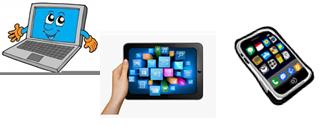 Surname: …                                         Home Schooling 11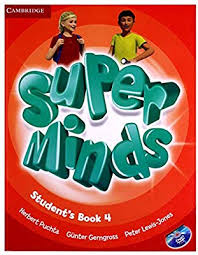 Hello! Today we start working on UNIT 1 of SUPERMINDS 4. Let’s revise CLOTHES.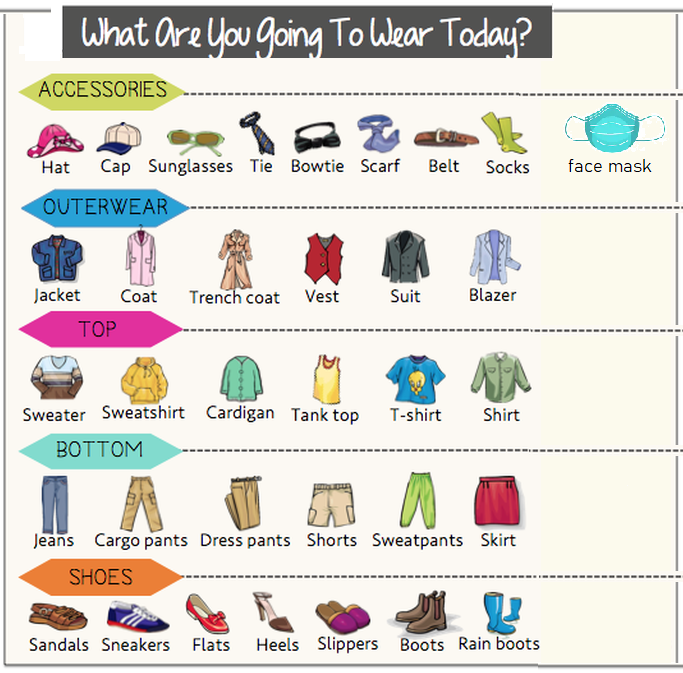 Follow the link and play the game. https://www.gamestolearnenglish.com/clothes-game/ 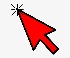 What are you wearing today in quarantine? 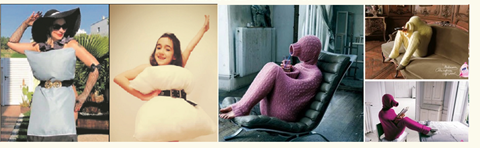 Now, open your books on page 10! 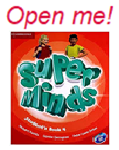 LOOK! Ben and Lucy are in the …The symbol of this unit is a …Listen and say the words.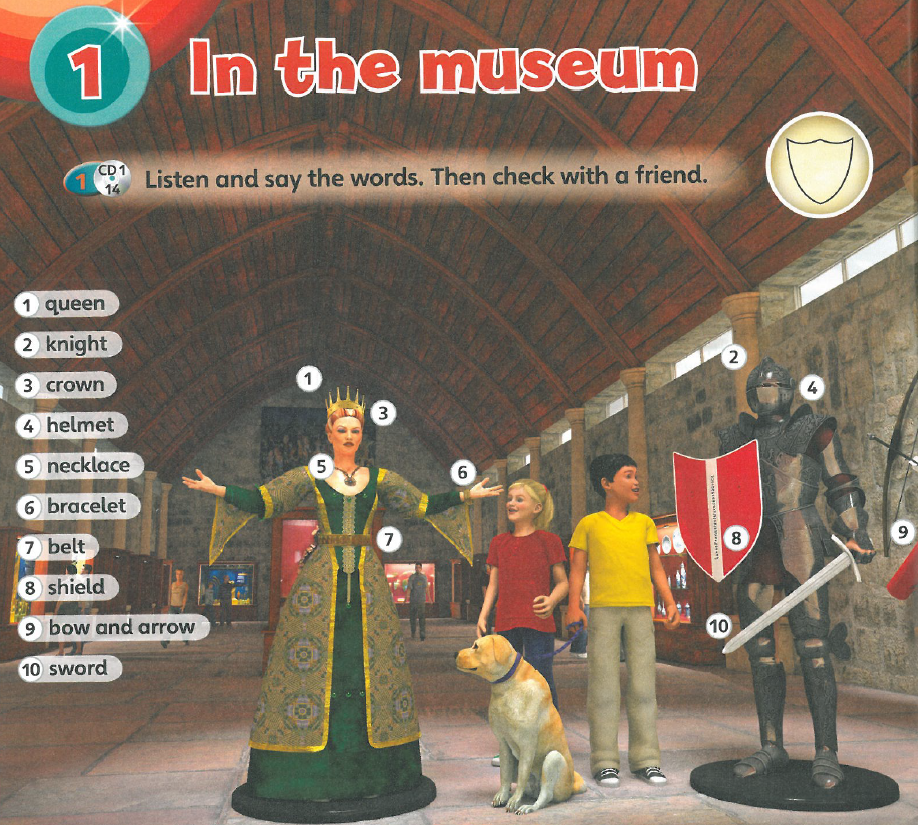 Look at the picture in activity 4 again and put the words in the correct column.belt - sword - bow and arrow - bracelet - shield - necklace - helmet -  crownBen and Lucy are following the instructions on the map to find the treasure. The first symbol is a shield. They go to the museum to find it!  Listen and correct the sentences. (Exercise 2, page 10) There is a helmet on the map.There is a shield on the map.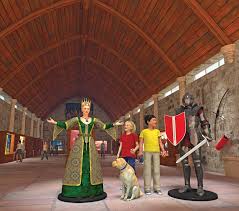 Ben is talking about the helmet.…Lucy would like the queen’s crown.…They go to the dinosaur room.…Follow the link and create your superhero. (When you finish, press “guardar como/save as” on the right button to save your image. https://learnenglishkids.britishcouncil.org/games/style-hero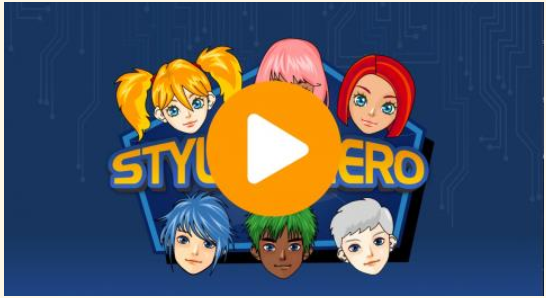 What was your favourite activity today?  Activity number …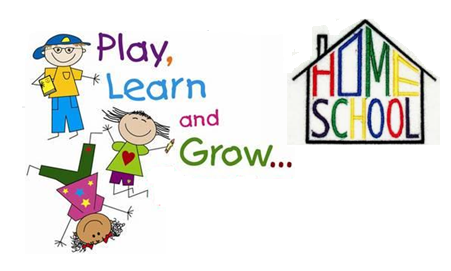 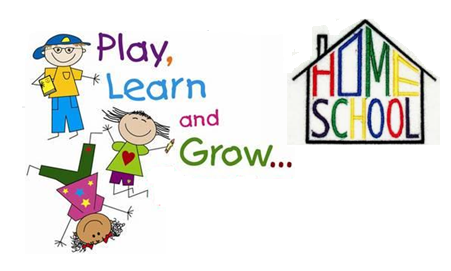 Example: Mica's wearing a pink jumper, grey leggings, black and pink trainers, black glasses and headphones. She´s listening to music.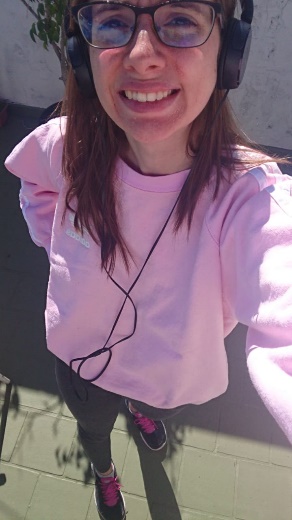 Example: Gaby ‘s wearing a grey sweatshirt, blue jeans, grey trainers, black glasses and a home-made face mask.She’s going to the supermarket.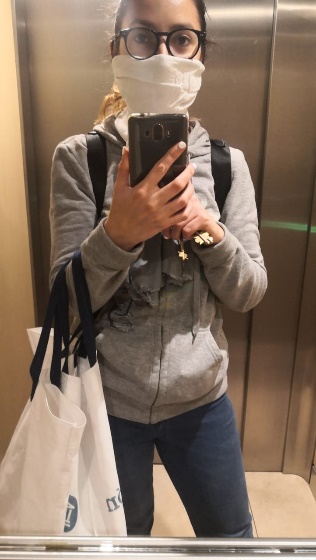 I’m wearing…Your picture here…   Press ctrl and click   to listen to the audio file: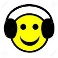 https://bit.ly/2RMuFCx   What does a queen wear? 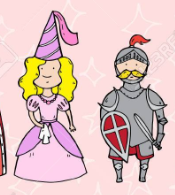 belt………What does a knight wear? …………   Press ctrl and click   to listen to the audio file:https://bit.ly/2XKYRlB 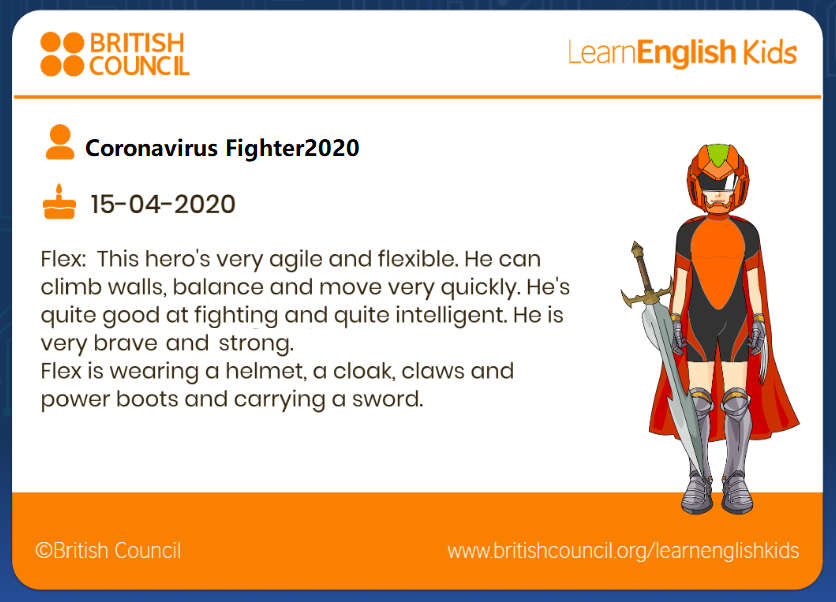 Share your superhero here!…